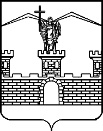 ПРОЕКТСОВЕТЛАБИНСКОГО ГОРОДСКОГО ПОСЕЛЕНИЯЛАБИНСКОГО РАЙОНА(третий созыв)РЕШЕНИЕ          от __________ года                                                                                              №______  г. ЛабинскО внесении изменений в решение Совета Лабинского городского поселения от 25 июня 2015 года № 71/17 «О порядке проведения конкурса по отбору кандидатур на должность главы Лабинского городского поселения Лабинского района»	Совет Лабинского городского поселения Лабинского района, руководствуясь подпунктом 2 пункта 1 статьи 26 Устава Лабинского городского поселения Лабинского района, РЕШИЛ:1.Внести изменение в решение Совета Лабинского городского поселения             от 25 июня 2015 года № 71/17 «О порядке проведения конкурса по отбору кандидатур на должность главы Лабинского городского поселения Лабинского района», дополнив пункт 4.1 Главы 4 Порядок выдвижения участников конкурса на должность главы Лабинского городского поселения Лабинского района и представления ими документов подпунктом 15 следующего содержания:«Подпункт 15страховое свидетельство обязательного пенсионного страхования и его копия, за исключением случаев, когда трудовой договор (контракт) заключается впервые».2. Отделу по организационной работе администрации Лабинского городского поселения Лабинского района (Богданов) опубликовать настоящее решение на сайте «Лабинск-официальный» по адресу: http://лабинск-официальный.рф и разместить на официальном сайте администрации Лабинского городского поселения Лабинского района http://www.labinsk-city.ru в информационно-телекоммуникационной сети «Интернет».3. Контроль за выполнением настоящего решения возложить на Председателя Совета Лабинского городского поселения Лабинского района (Артеменко).4. Настоящее решение вступает в силу со дня его официального опубликования.Глава Лабинского городскогопоселения Лабинского района	                                            А.Н. МатыченкоПредседатель Совета Лабинского городского поселения Лабинского района                                 М.И. Артеменко